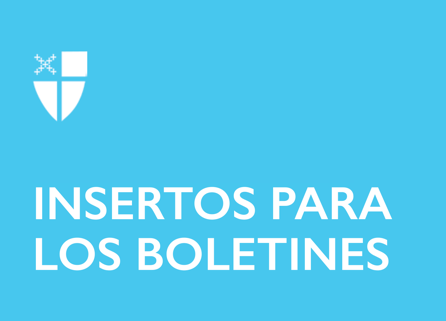 28 de noviembre de 2021 – Adviento 1 (C)La Anunciación: Decir “Sí” al RecorridoAl comenzar esta semana la época de Adviento, lo invitamos a que centre su atención en la venida de Jesús en la Navidad mediante las prácticas sugeridas en Recorriendo el Camino del Amor. El recorrido se inicia diciendo “sí” al llamado de Dios de dar a luz una nueva vida al mundo. Es un llamado que es a la vez poderoso, pero con gentileza, un llamado que al ser aceptado completamente crecerá más allá de nuestra imaginación, saliéndose de nosotros y expandiéndose a nuestra familia, a los amigos, a la comunidad y al mundo entero. Durante el transcurso de esta santa temporada, lo invitamos a responder a este llamado utilizando estas prácticas diarias y lo animamos a que se las ofrezca a sus amigos, a la familia y a los vecinos.Para obtener recursos adicionales de Adviento con relación al Camino del Amor, visite episcopalchurch.org/wayoflove. Allí encontrará enlaces electrónicos para todo un currículo de Adviento, Recorriendo el Camino de Amor, así como Vivir el Camino del Amor en comunidad, que es un currículo de nueve semanas que es útil en cualquier temporada.28 de noviembre - ADORARLea Lucas 21:25-36. ¿De qué manera los símbolos del tiempo de Adviento le ayudan a entender la historia de Jesús? ¿Dónde los percibe hoy en su adoración?29 de noviembre - IRHaga lo posible por tener una conversación hoy con alguien a quien normalmente no visitaría. Pídale a Dios que abra su corazón para escuchar a esa persona como lo haría Él.28 de noviembre de 2021 – Adviento 1 (C)La Anunciación: Decir “Sí” al RecorridoAl comenzar esta semana la época de Adviento, lo invitamos a que centre su atención en la venida de Jesús en la Navidad mediante las prácticas sugeridas en Recorriendo el Camino del Amor. El recorrido se inicia diciendo “sí” al llamado de Dios de dar a luz una nueva vida al mundo. Es un llamado que es a la vez poderoso, pero con gentileza, un llamado que al ser aceptado completamente crecerá más allá de nuestra imaginación, saliéndose de nosotros y expandiéndose a nuestra familia, a los amigos, a la comunidad y al mundo entero. Durante el transcurso de esta santa temporada, lo invitamos a responder a este llamado utilizando estas prácticas diarias y lo animamos a que se las ofrezca a sus amigos, a la familia y a los vecinos.Para obtener recursos adicionales de Adviento con relación al Camino del Amor, visite episcopalchurch.org/wayoflove. Allí encontrará enlaces electrónicos para todo un currículo de Adviento, Recorriendo el Camino de Amor, así como Vivir el Camino del Amor en comunidad, que es un currículo de nueve semanas que es útil en cualquier temporada.28 de noviembre - ADORARLea Lucas 21:25-36. ¿De qué manera los símbolos del tiempo de Adviento le ayudan a entender la historia de Jesús? ¿Dónde los percibe hoy en su adoración?29 de noviembre - IRHaga lo posible por tener una conversación hoy con alguien a quien normalmente no visitaría. Pídale a Dios que abra su corazón para escuchar a esa persona como lo haría Él.30 de noviembre - APRENDER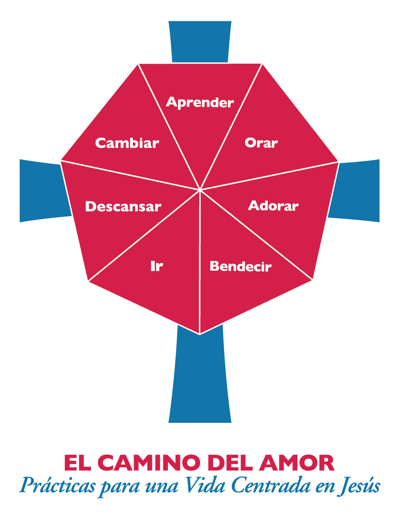 Lea Mateo 4:18-22. ¿De qué manera estos versículos de Mateo le inspiran a leer las Escrituras con nuevos ojos? Trate de leer varias traducciones distintas de este pasaje. Note cómo la diferencia de los textos podría cambiar la manera en que se interpreta el pasaje.1 de diciembre - ORAROre siguiendo la Primera Colecta de Adviento, que se encuentra en la página 125 del Libro de Oración Común. Use un cronómetro (de su reloj u otro) para contar tres minutos en que pueda sentarse en silencio y escuchar lo que Dios le dice.2 de diciembre - BENDECIR
Sabemos que los ángeles son los mensajeros especiales de Dios para nosotros y que Gabriel pasó un tiempo intencional con María ayudándola a entender el papel que desempeñaría en la historia de Dios. ¿Quién compartió una lección importante o su presencia con usted esta semana? Dele las gracias hoy con una llamada o una nota.3 de diciembre - CAMBIARLea Isaías 58. ¿De qué manera esta lectura le obliga a pensar en las festividades y en los festivales de manera diferente? ¿De qué manera esta lección podría cambiar la forma en que celebra o agradece en esta temporada santa?4 de diciembre - DESCANSARPonga su teléfono en modo avión y déjelo en una gaveta de la cómoda durante una o dos horas. Pase lo que pase en ese tiempo, lo podrá atender después. Dedique este tiempo a usted y a Jesús, para descansar y recargar energías para la semana que tiene por delante.30 de noviembre - APRENDERLea Mateo 4:18-22. ¿De qué manera estos versículos de Mateo le inspiran a leer las Escrituras con nuevos ojos? Trate de leer varias traducciones distintas de este pasaje. Note cómo la diferencia de los textos podría cambiar la manera en que se interpreta el pasaje.1 de diciembre - ORAROre siguiendo la Primera Colecta de Adviento, que se encuentra en la página 125 del Libro de Oración Común. Use un cronómetro (de su reloj u otro) para contar tres minutos en que pueda sentarse en silencio y escuchar lo que Dios le dice.2 de diciembre - BENDECIR
Sabemos que los ángeles son los mensajeros especiales de Dios para nosotros y que Gabriel pasó un tiempo intencional con María ayudándola a entender el papel que desempeñaría en la historia de Dios. ¿Quién compartió una lección importante o su presencia con usted esta semana? Dele las gracias hoy con una llamada o una nota.3 de diciembre - CAMBIARLea Isaías 58. ¿De qué manera esta lectura le obliga a pensar en las festividades y en los festivales de manera diferente? ¿De qué manera esta lección podría cambiar la forma en que celebra o agradece en esta temporada santa?4 de diciembre - DESCANSARPonga su teléfono en modo avión y déjelo en una gaveta de la cómoda durante una o dos horas. Pase lo que pase en ese tiempo, lo podrá atender después. Dedique este tiempo a usted y a Jesús, para descansar y recargar energías para la semana que tiene por delante.